Presse-InformationDatum: 18. März 2019Neu im Markt: vorklemmbare Sicherheitsschließstücke für den Zentralverschluss der Beschlagprogramme „Roto AL“ und „Roto AL Designo“ / Geeignet für alle Aluminiumprofilsysteme mit Euronut / Symmetrische Bauweise – identische Montage rundum / Vorklemmen, prüfen, verschrauben: in drei Schritten effizient und mit reduziertem Fehlerrisiko montieren Aluminiumfenster in RC 2 wirtschaftlich fertigen: Neue, vorklemmbare Sicherheitsschließstücke in den Beschlagprogrammen „Roto AL“ und „Roto AL Designo“Leinfelden-Echterdingen – Für die Drehkipp-Beschlagprogramme „Roto AL“ und „Roto AL Designo“ sind ab sofort neu entwickelte  Sicherheitsschließstücke lieferbar. Sie sind vorklemmbar und werden erst nach Prüfung der Passgenauigkeit von Flügel und Rahmen bzw. Schließer und Schließstück endgültig verschraubt. Geeignet sind sie für alle Aluminiumprofilsysteme mit Euronut. Die Fertigung von RC 2-tauglichen Aluminiumfenstern wird durch den Einsatz der neuen Schließstücke komfortabler und wirtschaftlicher: Der Schließzapfen kann beidseitig in die  vollkommen symmetrischen Sicherheitsschließstücke einlaufen. Dadurch können die Schließstücke rundum im gesamten Rahmenprofil gesetzt werden, ohne dabei auf ihre Ausrichtung passend zur Einlaufbewegung des Schließzapfens  achten zu müssen — weder auf der Band- noch auf der Verschlussseite. Das entlastet den Lagerbedarf und reduziert das Risiko von Montagefehlern noch weiter.Fehlerfrei montieren, einfach justierenFalsch gemessen, falsch gebohrt – die Aufrüstung eines Aluminiumfensters durch zusätzliche Sicherheitsschließstücke für mehr Einbruchschutz empfanden viele Hersteller in der Vergangenheit als schweißtreibende Konzentrationsübung im Produktionsalltag. Mit den neuen Schließstücken für die Programme „Roto AL“ und „Roto AL Designo“ sind diese Zeiten zumindest für die Verwender von Profilen mit Euronut vorbei. Neue Positionierungslehre für noch leichteres MontierenZusätzlich vereinfacht wird das Setzen der neuen Schließstücke durch eine neue Positionierungslehre. Sie kann für alle Schließzapfen und alle Schließstücke der Produktfamilie „Roto AL“ und „Roto AL Designo“ verwendet werden. Durch ihren Einsatz und die exakte Übertragung der Position der Schließzapfen zur Einlaufkante der Schließstücke ist immer ein optimales Einlaufverhalten gewährleistet. Die Lehre wird einfach auf den Schließzapfen gesteckt und ragt bei geschlossenem Flügel unter dem Überschlag hervor, sodass die Stellung des Schließzapfens sichtbar wird. So kann mit geringem Aufwand die korrekte Position des Schließstücks angerissen werden. Dabei unterstützen drei Kerben an der Positionierhilfe. Die mittlere Kerbe kennzeichnet mittig die exakte Schließzapfenposition. Mithilfe der äußeren Kerben kann die Position des Schließstücks an der Kante inkl. der geforderten 3 mm Luft am Blendrahmen markiert werden. Durch die seitliche Abstützung der Federstege ist auch ein Schalten des Beschlagsystems unter Beobachtung der Schließzapfenposition möglich. Erhöhter Einbruchschutz mit den meisten Profilsystemen „Wir haben verschiedene Profilsysteme mit Euronut ermittelt und einige auch schon im Kundenauftrag hinsichtlich ihrer RC 2-Tauglichkeit geprüft“, berichtet Matthias Nagat, Leiter Sortimentsvermarktung und Produktanpassung Roto Aluvision. „Abhängig von der Anzahl der verbauten Schließstücke können Fenster der Widerstandsklassen RC 1 und RC 2 bis zu einer Höhe von 3.000 mm und einem Flügelgewicht von maximal 300 kg realisiert werden.“ Muss ein Schließstück nach dem Fenstereinbau noch einmal nachjustiert werden, so ist auch das dank der Langlöcher im Schließstück möglich. Über diese wird das Schließstück in der Rahmennut final verschraubt. Ist eine Korrektur notwendig, zum Beispiel weil sich der Flügel gesenkt hat, so können die Schrauben kurz gelöst und das Schließstück in seiner Position optimiert werden. So ist die leichtgängige Verriegelung auch solcher Fenster mit vielen Schließpunkten gesichert.Verlockende Vorteile in der Fertigung„Natürlich muss ein Hersteller seine Fenster und Fenstertüren einer Prüfung unterziehen, wenn die neuen Sicherheitsschließstücke in die Fertigung eingeführt werden sollen“, erläutert Nagat. „Nach der Produktvorstellung auf der „BAU“ 2019 in München haben sich angesichts der vielen Vorteile für die Produktion schon etliche Verarbeiter bei uns gemeldet, die ihre bereits geprüften Systeme noch einmal mit den neuen Schließstücken prüfen lassen wollen. Alle, die ohnehin ein neues Aluminiumfenster entwickeln und RC 2-Prüfungen anstreben, sollten von vornherein mit den neuen, verbesserten Zentralverschlüssen prüfen.“Roto Beschlagbaukasten für Aluminiumfenster jeder Öffnungsart„Roto AL“ ist der universelle Beschlag für Aluminiumfenster und 
-fenstertüren mit aufliegender Bandseite. Das System ist modular nach dem Baukastenprinzip aufgebaut und für die Fertigung von Fenstern und Fenstertüren nahezu aller gängigen Fensterformen und -größen sowie sämtlicher Öffnungsarten geeignet. Ob Drehkipp-, Dreh-, Kipp-, TiltFirst- oder Stulpflügelfenster – sie alle können mit den entsprechenden Komponenten aus dem „Roto AL“-Baukasten als Fenster der Widerstandsklassen RC 1 bis RC 3 ausgeführt werden.„Roto AL Designo“ ist ein vollverdeckter Beschlag für große und schwere Aluminiumfenster bis 180 kg. Er erfüllt höchste Anforderungen an Ästhetik, Funktionalität und Verarbeitungsfreundlichkeit. Auch das Beschlagprogramm „Roto AL Designo“ ist modular nach dem bewährten Roto Baukastenprinzip aufgebaut und in nahezu alle Eurokammer-Profilsysteme integrierbar.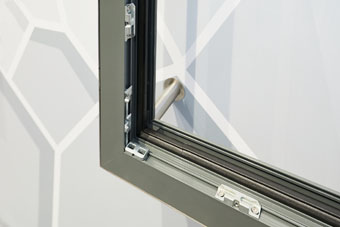 Die neuen, symmetrischen Roto Sicherheitsschließstücke für RC 2-taugliche Dreh- und Drehkipp-Fenster aus Aluminiumprofilen mit Euronut werden mit einer Stanzschraube zunächst nur geklemmt. Sie können vollkommen unabhängig von der Einlaufrichtung des Schließzapfens an jeder beliebigen Stelle im Rahmenprofil gesetzt werden. Eine neue Positionierungslehre erleichtert die Montage zusätzlich. Foto: Roto	Roto_AL_Sicherheitsschließstueck.jpg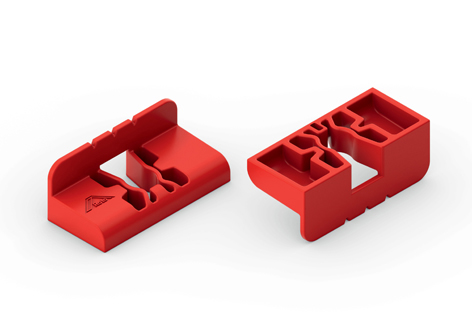 Mit der neuen Positionierungslehre für Sicherheitsschließstücke der Beschlagprogramme „Roto AL“ und „Roto AL Designo“ kann die Position der Schließzapfen zur Einlaufkante der Schließstücke exakt übertragen werden. Das erleichtert die Montage zusätzlich. Foto: Roto	Roto_AL_Lehre.jpgText- und Bildmaterial stehen zum Download bereit: http://ftt.roto-frank.com/de/presse/pressemitteilungen/Abdruck frei. Beleg erbeten.Dr. Sälzer Pressedienst, Lensbachstraße 10, 52159 Roetgen Herausgeber: Roto Frank AG • Wilhelm-Frank-Platz 1 • 70771 Leinfelden-Echterdingen • Tel.: +49 711 7598-0 • Fax: +49 711 7598-253 • info@roto-frank.comRedaktion: Dr. Sälzer Pressedienst • Lensbachstraße 10 • 52159 Roetgen • Tel.: +49 2471 92128-65 • Fax: +49 2471 92128-67 • info@drsaelzer-pressedienst.de